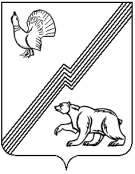 АДМИНИСТРАЦИЯ ГОРОДА ЮГОРСКАХанты-Мансийского автономного округа – Югры ПОСТАНОВЛЕНИЕот  12 марта 2019 года 										№ 500О внесении изменений в постановление администрации города Югорска от 05.03.2015 № 1534«Об утверждении Порядка осуществлениябюджетных инвестиций и принятия решенийо подготовке и реализации их в объекты муниципальной собственности»В соответствии со статьей 79 Бюджетного кодекса Российской Федерации:1. Внести в приложение к постановлению от 05.03.2015 № 1534 «Об утверждении Порядка осуществления бюджетных инвестиций и принятия решений о подготовке                               и реализации их в объекты муниципальной собственности» (с изменениями от 21.01.2016 № 97, от 02.02.2016  № 196, от 13.07.2016 № 1718, от 17.01.2017 № 80) следующие изменения: В абзаце втором пункта 1.5 раздела 1 после слов «проектно-сметной документации» дополнить словами «, проведения экспертиз, подготовки обоснований инвестиций, проведения технологического и ценового аудита».Раздел 2 дополнить пунктом 2.3:«2.3. В случае, если подготовка обоснования инвестиций для объекта капитального строительства в соответствии с законодательством Российской Федерации является обязательной, решения о подготовке и реализации бюджетных инвестиций в такие объекты капитального строительства муниципальной собственности принимаются в том числе                        на основании подготовленного в установленном законодательством Российской Федерации порядке обоснования инвестиций и результатов его технологического и ценового аудита,                      а также утвержденного задания на проектирование.».Раздел 3 изложить в следующей редакции:«3. Порядок формирования Перечня строек и объектов города Югорска на очередной финансовый год и плановый период3.1. Формирование Перечня строек и объектов города Югорска на очередной финансовый год и плановый период (далее - Перечень) осуществляется  Департаментом                        и Департаментом муниципальной собственности и градостроительства администрации города Югорска исходя из параметров бюджета города Югорска на очередной финансовый год                       и плановый период.3.2. Перечень представляет собой документ, устанавливающий распределение предусмотренных в решении Думы города Югорска о бюджете на очередной финансовый год                        и плановый период бюджетных ассигнований на реализацию инвестиционных проектов строительства, реконструкции объектов капитального строительства муниципальной собственности (далее также - объект капитального строительства) и (или) на приобретение социальных объектов недвижимого имущества.3.3. Перечень включает в себя:Перечень строек объектов капитального строительства города Югорска                               на очередной финансовый год и плановый период (приложение 1), включающий в себя информацию о распределении объемов бюджетных ассигнований на осуществление бюджетных инвестиций в форме капитальных вложений в объекты капитального строительства на очередной финансовый год и плановый период;Перечень приобретаемых социальных объектов недвижимого имущества                            на очередной финансовый год и плановый период (приложение 2), включающий в себя информацию о распределении объемов бюджетных ассигнований на осуществление бюджетных инвестиций в форме капитальных вложений на приобретение социальных объектов недвижимого имущества на очередной финансовый год и плановый период.3.4. Перечень утверждается распоряжением администрации города Югорска.3.5. Департамент  и Департамент муниципальной собственности и градостроительства администрации города Югорска производят распределение бюджетных инвестиций                              в соответствии с объемами и условиями, предусмотренными муниципальными программами города Югорска. 3.6. Условиями отбора для включения объектов в Перечень являются:- включение объекта в государственную программу Ханты-Мансийского автономного округа - Югры;- наличие неисполненных бюджетных обязательств (переходящие объекты из Перечня года, предшествующего текущему, в том числе объекты, по которым производились проектно-изыскательские работы);- обеспеченность объекта проектно-сметной (сметной) документацией (стадия  рабочая документация), утвержденной в установленном порядке;- соответствие заявляемых объемов финансирования условиям состоявшихся торгов               на выполнение работ, расчетным показателям стоимости объекта;- наличие бюджетных ассигнований на разработку проектно-сметной документации               на объекты, предполагаемые к строительству (реконструкции);- привлечение иных, помимо средств бюджета города Югорска, источников финансирования.3.7. Департамент муниципальной собственности и градостроительства администрации города Югорска в двухнедельный срок после вступления в силу решения Думы города Югорска о бюджете города Югорска на очередной финансовый год и плановый период представляет Перечень приобретаемых социальных объектов недвижимого имущества на очередной финансовый год и плановый период в соответствии с приложением 2 в Департамент.3.8. Департамент в месячный срок после вступления в силу решения Думы города Югорска о бюджете города Югорска на очередной финансовый год и плановый период представляет Перечень на согласование и утверждение главе города Югорска.3.9. Для комплектации объектов, включаемых в Перечень, осуществление закупок                   на технологическое оборудование, мебель и инвентарь производится в соответствии                           со спецификациями оборудования, обеспечивающего функционирование объекта в связи с его назначением. В спецификацию не включаются предметы внутреннего убранства (в том числе картины, ковры), мягкий инвентарь и мелкие предметы хозяйственно-бытового назначения, спецодежда, наглядные пособия, учебное оборудование, программное обеспечение.3.10. Корректировка утвержденного Перечня производится в месячный срок после вступления в силу решения Думы города Югорска о внесении изменений в бюджет города Югорска на текущий финансовый год и плановый период.3.11. Департамент и Департамент муниципальной собственности и градостроительства администрации города Югорска вносят предложения главе города Югорска                                   по перераспределению бюджетных ассигнований на объекты Перечня, по которым существует наибольшая потребность в финансовых ресурсах, а также в случаях внесения изменений                   в действующие государственные программы Ханты-Мансийского автономного округа - Югры и муниципальные  программы города Югорска.3.12. В первую очередь дополнительные бюджетные ассигнования направляются                   на объекты, вводимые в эксплуатацию в текущем году и не обеспеченные достаточным финансированием, а также на объекты с высокой степенью готовности в пределах объемов финансирования, предусмотренных муниципальными программами города Югорска.».2. Опубликовать постановление в официальном печатном издании города Югорска                 и разместить на официальном сайте органов местного самоуправления города Югорска.3. Настоящее постановление вступает в силу после его официального опубликования                и распространяется на правоотношения, возникшие с 01.01.2019 .4. Контроль за выполнением постановления оставляю за собой.Глава города Югорска                                                                                                 А.В. БородкинПриложение 1к Порядку осуществления бюджетных инвестицийи принятия решений о подготовке и реализации ихв объекты муниципальной собственностиПеречень строек объектов капитального строительства города Югорска на _____ год и на плановый период _______ годовПриложение 2к Порядку осуществления бюджетных инвестицийи принятия решений о подготовке и реализации ихв объекты муниципальной собственностиПеречень приобретаемых социальных объектов недвижимого имущества города Югорска на _____ год и на плановый период _______ годовНаименование объекта (в соответствии с ПСД)Вид строительства  (новое строительство, расширение, реконструкция)Наименование государственной, муниципальной программы (подпрограммы)Код бюджетной классификацииМощностьЕд. измеренияСметная стоимость строительстваИсточник финансированияОбъем капитальных вложений в соответствии с решением Думы города Югорска о бюджете на текущий год и плановый период (рублей)Объем капитальных вложений в соответствии с решением Думы города Югорска о бюджете на текущий год и плановый период (рублей)Объем капитальных вложений в соответствии с решением Думы города Югорска о бюджете на текущий год и плановый период (рублей)ПримечанияНаименование объекта (в соответствии с ПСД)Вид строительства  (новое строительство, расширение, реконструкция)Наименование государственной, муниципальной программы (подпрограммы)Код бюджетной классификацииМощностьЕд. измеренияВ текущих ценахИсточник финансирования20__20__20__ПримечанияНаименование объекта Наименование государственной, муниципальной программы (подпрограммы)Код бюджетной классификацииМощностьЕд. измеренияПланируемый объем бюджетных инвестиций на приобретение социального объекта недвижимого имуществаИсточник финансированияОбъем капитальных вложений в соответствии с решением Думы города Югорска о бюджете на текущий год и плановый период (рублей)Объем капитальных вложений в соответствии с решением Думы города Югорска о бюджете на текущий год и плановый период (рублей)Объем капитальных вложений в соответствии с решением Думы города Югорска о бюджете на текущий год и плановый период (рублей)ПримечанияНаименование объекта Наименование государственной, муниципальной программы (подпрограммы)Код бюджетной классификацииМощностьЕд. измеренияПланируемый объем бюджетных инвестиций на приобретение социального объекта недвижимого имуществаИсточник финансирования20__20__20__Примечания